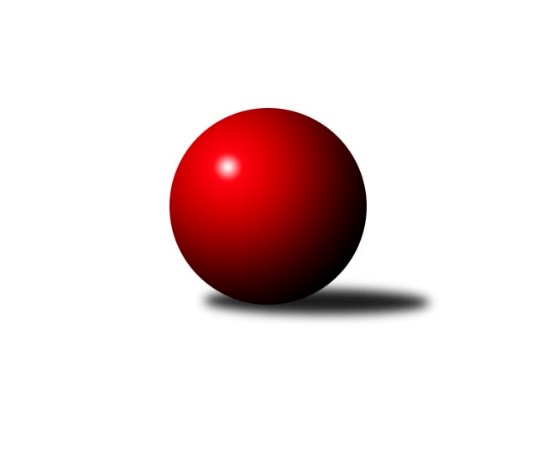 Č.6Ročník 2012/2013	3.11.2012Nejlepšího výkonu v tomto kole: 3545 dosáhlo družstvo: SKK Rokycany 2. KLM A 2012/2013Výsledky 6. kolaSouhrnný přehled výsledků:TJ Sokol Benešov 	- KK SDS Sadská 	5:3	3437:3418	14.0:10.0	3.11.KK Hvězda Trnovany 	- SK Uhelné sklady Praha 	7:1	3264:3040	17.5:6.5	3.11.TJ Lokomotiva České Velenice 	- TJ Sokol Duchcov 	2:6	3227:3313	10.0:14.0	3.11.SKK Jičín 	- SK Škoda VS Plzeň 	8:0	3246:3057	19.0:5.0	3.11.SKK Rokycany 	- Kuželky Podbořany 	6:2	3545:3343	17.0:7.0	3.11.KK Konstruktiva Praha  	- KK Lokomotiva Tábor 	7:1	3393:3270	15.5:8.5	3.11.Tabulka družstev:	1.	SKK Jičín	6	5	0	1	35.0 : 13.0 	84.5 : 59.5 	 3307	10	2.	KK SDS Sadská	6	5	0	1	34.0 : 14.0 	81.5 : 62.5 	 3347	10	3.	SKK Rokycany	6	5	0	1	34.0 : 14.0 	79.0 : 65.0 	 3395	10	4.	TJ Sokol Benešov	6	4	0	2	28.0 : 20.0 	82.5 : 61.5 	 3372	8	5.	TJ Sokol Duchcov	6	4	0	2	27.0 : 21.0 	81.5 : 62.5 	 3352	8	6.	KK Hvězda Trnovany	6	3	1	2	25.0 : 23.0 	74.0 : 70.0 	 3363	7	7.	KK Konstruktiva Praha 	6	3	0	3	24.0 : 24.0 	71.5 : 72.5 	 3363	6	8.	TJ Lokomotiva České Velenice	6	2	0	4	22.0 : 26.0 	73.5 : 70.5 	 3308	4	9.	KK Lokomotiva Tábor	6	1	1	4	16.0 : 32.0 	64.0 : 80.0 	 3264	3	10.	Kuželky Podbořany	6	1	0	5	17.0 : 31.0 	62.0 : 82.0 	 3288	2	11.	SK Uhelné sklady Praha	6	1	0	5	15.0 : 33.0 	60.0 : 84.0 	 3223	2	12.	SK Škoda VS Plzeň	6	1	0	5	11.0 : 37.0 	50.0 : 94.0 	 3222	2Podrobné výsledky kola:	 TJ Sokol Benešov 	3437	5:3	3418	KK SDS Sadská 	Ivan Januš	123 	 113 	 133 	177	546 	 1:3 	 593 	 159	139 	 157	138	Aleš Košnar	Tomáš Čožík	148 	 149 	 154 	133	584 	 3:1 	 556 	 142	138 	 125	151	Václav Schejbal	Lukáš Kočí	126 	 147 	 149 	121	543 	 2:2 	 567 	 145	138 	 145	139	Antonín Svoboda	Petr Červ	122 	 152 	 130 	145	549 	 2:2 	 563 	 145	140 	 127	151	Martin Schejbal	Ladislav Takáč	138 	 151 	 172 	159	620 	 3:1 	 545 	 140	132 	 151	122	Jan Renka st.	Vladimír Matějka	141 	 155 	 146 	153	595 	 3:1 	 594 	 169	140 	 145	140	Tomáš Bekrozhodčí: Nejlepší výkon utkání: 620 - Ladislav Takáč	 KK Hvězda Trnovany 	3264	7:1	3040	SK Uhelné sklady Praha 	Milan Stránský	149 	 121 	 171 	132	573 	 4:0 	 510 	 135	119 	 125	131	Zbyněk Sedlák	Michal Koubek	128 	 116 	 121 	127	492 	 2:2 	 477 	 122	122 	 122	111	Antonín Knobloch	Pavel Kaan	147 	 137 	 143 	127	554 	 4:0 	 479 	 126	125 	 110	118	Zdeněk Slezák	Roman Voráček	148 	 134 	 144 	128	554 	 1.5:2.5 	 535 	 119	134 	 149	133	Jiří Zetek	Jiří Zemánek	137 	 111 	 145 	151	544 	 3:1 	 518 	 125	139 	 123	131	Evžen Valtr *1	Josef Šálek	140 	 142 	 119 	146	547 	 3:1 	 521 	 131	131 	 134	125	Stanislav Schuhrozhodčí: střídání: *1 od 91. hodu David KudějNejlepší výkon utkání: 573 - Milan Stránský	 TJ Lokomotiva České Velenice 	3227	2:6	3313	TJ Sokol Duchcov 	Bronislav Černuška	149 	 129 	 131 	136	545 	 2:2 	 551 	 137	130 	 157	127	Jakub Dařílek	Zdeněk ml. Dvořák	132 	 149 	 130 	142	553 	 3:1 	 524 	 121	134 	 140	129	Josef Pecha	Zdeněk st. Dvořák	131 	 145 	 130 	128	534 	 3:1 	 510 	 121	130 	 122	137	Jiří Semelka	Zbyněk Dvořák	151 	 132 	 124 	136	543 	 0.5:3.5 	 565 	 156	140 	 133	136	Vít Strachoň	Ladislav Chmel	110 	 122 	 138 	130	500 	 0:4 	 574 	 138	152 	 151	133	Zdeněk Ransdorf	Ondřej Touš	139 	 150 	 147 	116	552 	 1.5:2.5 	 589 	 154	149 	 147	139	Jan Endrštrozhodčí: Nejlepší výkon utkání: 589 - Jan Endršt	 SKK Jičín 	3246	8:0	3057	SK Škoda VS Plzeň 	Agaton ml. Plaňanský ml.	156 	 140 	 150 	124	570 	 4:0 	 512 	 133	137 	 120	122	Oldřich Kučera	Josef Vejvara	122 	 137 	 136 	126	521 	 2:2 	 508 	 132	124 	 116	136	Martin Vít	Lukáš Vik	140 	 131 	 113 	133	517 	 4:0 	 480 	 120	127 	 109	124	Pavel Říhánek *1	Jiří Vejvara	130 	 146 	 169 	141	586 	 3:1 	 547 	 123	139 	 137	148	Jiří Baloun	Miloslav Vik	131 	 125 	 130 	141	527 	 3:1 	 503 	 121	130 	 119	133	Milan Vicher	Jaroslav Soukup	139 	 127 	 131 	128	525 	 3:1 	 507 	 116	118 	 125	148	Jiří Šlajerrozhodčí: střídání: *1 od 61. hodu Karel BokNejlepší výkon utkání: 586 - Jiří Vejvara	 SKK Rokycany 	3545	6:2	3343	Kuželky Podbořany 	Martin Maršálek	138 	 138 	 135 	148	559 	 2:2 	 531 	 120	140 	 145	126	Rudolf Hofmann	Michal Pytlík	163 	 152 	 164 	151	630 	 4:0 	 521 	 136	145 	 120	120	Jakub Laurich	Zdeněk Enžl	136 	 135 	 147 	145	563 	 2:2 	 583 	 120	165 	 155	143	Václav Pop	Vojtěch Špelina	161 	 134 	 148 	148	591 	 4:0 	 559 	 145	132 	 145	137	Vladimír Šána	Pavel Honsa	153 	 161 	 137 	155	606 	 4:0 	 549 	 128	142 	 132	147	Petr Richtárech	Martin Fürst	149 	 163 	 143 	141	596 	 1:3 	 600 	 154	144 	 152	150	Patrik Lojdarozhodčí: Nejlepší výkon utkání: 630 - Michal Pytlík	 KK Konstruktiva Praha  	3393	7:1	3270	KK Lokomotiva Tábor 	František Obruča	132 	 119 	 145 	145	541 	 2:2 	 523 	 129	122 	 123	149	Petr Bystřický	Zdeněk Zahrádka	146 	 140 	 143 	177	606 	 4:0 	 508 	 129	130 	 130	119	Borek Jelínek	Jan Barchánek	131 	 147 	 119 	129	526 	 0.5:3.5 	 549 	 135	147 	 134	133	Miroslav Kašpar	Lukáš Doubrava	142 	 153 	 136 	148	579 	 3:1 	 561 	 124	148 	 153	136	Jaroslav Mihál	Štěpán Koblížek	135 	 131 	 148 	144	558 	 3:1 	 552 	 153	128 	 139	132	Karel Smažík	Jiří Franěk	144 	 157 	 136 	146	583 	 3:1 	 577 	 136	144 	 156	141	David Kášekrozhodčí: Nejlepší výkon utkání: 606 - Zdeněk ZahrádkaPořadí jednotlivců:	jméno hráče	družstvo	celkem	plné	dorážka	chyby	poměr kuž.	Maximum	1.	Pavel Honsa 	SKK Rokycany 	592.00	387.9	204.1	1.8	3/3	(615)	2.	Jan Endršt 	TJ Sokol Duchcov 	591.42	378.8	212.6	0.7	4/4	(657)	3.	Martin Fürst 	SKK Rokycany 	590.92	382.2	208.8	1.2	3/3	(620)	4.	Roman Voráček 	KK Hvězda Trnovany 	580.75	366.3	214.5	2.0	4/4	(594)	5.	Aleš Košnar 	KK SDS Sadská 	579.40	369.1	210.3	0.8	5/5	(602)	6.	Štěpán Koblížek 	KK Konstruktiva Praha  	575.25	374.3	200.9	1.3	3/3	(594)	7.	Vladimír Matějka 	TJ Sokol Benešov 	574.88	376.3	198.6	2.1	4/4	(595)	8.	Evžen Valtr 	SK Uhelné sklady Praha 	574.13	386.1	188.0	2.8	4/5	(601)	9.	Zdeněk Zahrádka 	KK Konstruktiva Praha  	572.08	377.0	195.1	2.3	3/3	(650)	10.	Zdeněk ml. Dvořák 	TJ Lokomotiva České Velenice 	571.92	380.3	191.6	1.0	3/3	(594)	11.	Jiří Franěk 	KK Konstruktiva Praha  	571.58	376.3	195.3	1.6	3/3	(588)	12.	Michal Pytlík 	SKK Rokycany 	571.50	382.4	189.1	2.8	3/3	(630)	13.	Vladimír Šána 	Kuželky Podbořany 	570.58	369.2	201.4	4.2	4/4	(609)	14.	Ondřej Touš 	TJ Lokomotiva České Velenice 	570.25	368.9	201.3	2.3	3/3	(596)	15.	Lukáš Kočí 	TJ Sokol Benešov 	569.67	365.2	204.5	2.8	4/4	(590)	16.	Ladislav Takáč 	TJ Sokol Benešov 	569.58	371.5	198.1	0.9	4/4	(620)	17.	Zdeněk Ransdorf 	TJ Sokol Duchcov 	569.50	379.8	189.8	1.3	4/4	(617)	18.	Tomáš Bek 	KK SDS Sadská 	568.50	370.2	198.3	1.7	5/5	(596)	19.	Jiří Zemánek 	KK Hvězda Trnovany 	568.33	368.9	199.4	1.0	4/4	(602)	20.	Jiří Vejvara 	SKK Jičín 	567.25	374.7	192.6	2.6	4/4	(586)	21.	Milan Stránský 	KK Hvězda Trnovany 	564.44	366.9	197.6	2.3	3/4	(586)	22.	David Kášek 	KK Lokomotiva Tábor 	563.38	377.5	185.9	2.5	4/4	(585)	23.	Jaroslav Mihál 	KK Lokomotiva Tábor 	563.00	369.1	193.9	1.4	4/4	(624)	24.	František Obruča 	KK Konstruktiva Praha  	563.00	381.7	181.3	3.2	2/3	(601)	25.	Patrik Lojda 	Kuželky Podbořany 	562.83	364.3	198.6	1.3	4/4	(610)	26.	Václav Schejbal 	KK SDS Sadská 	562.30	371.3	191.0	2.4	5/5	(591)	27.	Jaroslav Soukup 	SKK Jičín 	561.78	364.8	197.0	1.4	3/4	(583)	28.	Lukáš Doubrava 	KK Konstruktiva Praha  	561.00	367.5	193.5	2.8	3/3	(579)	29.	Pavel Říhánek 	SK Škoda VS Plzeň 	560.25	368.9	191.4	2.5	4/5	(578)	30.	Lukáš Vik 	SKK Jičín 	560.08	363.6	196.5	2.8	4/4	(606)	31.	Vít Strachoň 	TJ Sokol Duchcov 	558.58	366.5	192.1	4.3	4/4	(598)	32.	Martin Schejbal 	KK SDS Sadská 	557.80	366.5	191.3	2.4	5/5	(601)	33.	Miroslav Kašpar 	KK Lokomotiva Tábor 	556.75	368.9	187.8	2.8	4/4	(575)	34.	Josef Pecha 	TJ Sokol Duchcov 	556.17	372.4	183.8	3.6	4/4	(636)	35.	Tomáš Čožík 	TJ Sokol Benešov 	556.00	364.0	192.0	3.3	4/4	(584)	36.	Jiří ml. Drábek 	SKK Jičín 	555.50	356.7	198.8	1.7	3/4	(567)	37.	Michal Koubek 	KK Hvězda Trnovany 	554.11	359.0	195.1	2.2	3/4	(575)	38.	Josef Vejvara 	SKK Jičín 	552.50	370.0	182.5	3.9	4/4	(564)	39.	Josef Šálek 	KK Hvězda Trnovany 	551.92	371.0	180.9	2.0	4/4	(580)	40.	Zdeněk Kandl 	KK Hvězda Trnovany 	551.33	366.7	184.7	3.8	3/4	(560)	41.	Martin Vít 	SK Škoda VS Plzeň 	549.20	368.4	180.8	3.5	5/5	(582)	42.	Jakub Dařílek 	TJ Sokol Duchcov 	549.17	371.7	177.5	3.5	3/4	(573)	43.	Petr Richtárech 	Kuželky Podbořany 	548.22	360.9	187.3	3.8	3/4	(589)	44.	Ivan Januš 	TJ Sokol Benešov 	548.08	367.9	180.2	5.1	4/4	(607)	45.	Petr Červ 	TJ Sokol Benešov 	547.78	366.7	181.1	3.6	3/4	(586)	46.	Jan Ambra 	Kuželky Podbořany 	547.67	356.0	191.7	2.9	3/4	(595)	47.	Pavel Kaan 	KK Hvězda Trnovany 	547.33	367.7	179.7	3.7	3/4	(556)	48.	Václav Fűrst 	SKK Rokycany 	544.50	365.5	179.0	0.5	2/3	(549)	49.	Martin Maršálek 	SKK Rokycany 	543.89	370.4	173.4	6.0	3/3	(576)	50.	Bronislav Černuška 	TJ Lokomotiva České Velenice 	543.38	366.5	176.9	1.4	2/3	(553)	51.	Ladislav Chmel 	TJ Lokomotiva České Velenice 	542.50	359.8	182.8	4.3	3/3	(588)	52.	Jiří Baloun 	SK Škoda VS Plzeň 	541.50	358.7	182.8	3.5	5/5	(572)	53.	Oldřich Kučera 	SK Škoda VS Plzeň 	540.50	359.3	181.3	5.3	4/5	(576)	54.	Jan Renka  st.	KK SDS Sadská 	539.70	361.3	178.4	2.9	5/5	(559)	55.	Antonín Svoboda 	KK SDS Sadská 	539.20	366.2	173.0	3.0	5/5	(567)	56.	Václav Pop 	Kuželky Podbořany 	538.67	351.2	187.5	3.8	3/4	(583)	57.	Zdeněk st. Dvořák 	TJ Lokomotiva České Velenice 	538.50	365.5	173.0	4.5	3/3	(564)	58.	Miloslav Vik 	SKK Jičín 	538.13	362.4	175.8	3.6	4/4	(596)	59.	Jiří Šlajer 	SK Škoda VS Plzeň 	536.80	354.0	182.8	4.6	5/5	(568)	60.	Karel Smažík 	KK Lokomotiva Tábor 	536.50	368.5	168.0	5.5	3/4	(562)	61.	Zbyněk Dvořák 	TJ Lokomotiva České Velenice 	534.92	358.2	176.8	1.9	3/3	(550)	62.	Stanislav Schuh 	SK Uhelné sklady Praha 	533.25	365.3	168.0	6.5	4/5	(578)	63.	Rudolf Hofmann 	Kuželky Podbořany 	531.75	356.1	175.6	5.0	4/4	(613)	64.	Petr Bystřický 	KK Lokomotiva Tábor 	529.17	373.1	156.1	3.1	4/4	(564)	65.	Borek Jelínek 	KK Lokomotiva Tábor 	528.33	363.7	164.7	3.2	4/4	(584)	66.	Jiří Semelka 	TJ Sokol Duchcov 	524.83	366.6	158.3	9.3	4/4	(568)	67.	Milan Vicher 	SK Škoda VS Plzeň 	519.25	352.8	166.5	5.3	4/5	(546)	68.	Zdeněk Slezák 	SK Uhelné sklady Praha 	516.63	352.9	163.8	7.3	4/5	(563)	69.	Jan Barchánek 	KK Konstruktiva Praha  	510.17	347.3	162.8	4.2	2/3	(526)		Petr Tepličanec 	KK Konstruktiva Praha  	587.00	369.0	218.0	1.0	1/3	(587)		Miroslav Šnejdar  ml.	KK Konstruktiva Praha  	580.00	373.0	207.0	1.0	1/3	(580)		Vojtěch Špelina 	SKK Rokycany 	579.25	379.0	200.3	2.0	1/3	(601)		Lukáš Jarosch 	Kuželky Podbořany 	576.00	383.0	193.0	1.0	1/4	(576)		Jaroslav Franěk 	TJ Sokol Benešov 	572.75	386.3	186.5	4.0	2/4	(575)		Roman Osovský 	TJ Lokomotiva České Velenice 	563.00	366.0	197.0	4.0	1/3	(563)		Josef Dvořák 	SK Uhelné sklady Praha 	558.33	366.0	192.3	3.3	3/5	(615)		Petr Chval 	KK Lokomotiva Tábor 	557.50	360.0	197.5	3.5	1/4	(568)		Václav st. Martínek 	TJ Sokol Duchcov 	551.00	361.0	190.0	6.0	1/4	(551)		Martin Prokůpek 	SKK Rokycany 	551.00	368.0	183.0	6.0	1/3	(551)		Agaton ml. Plaňanský  ml.	SKK Jičín 	550.50	377.5	173.0	5.0	1/4	(570)		Zdeněk Enžl 	SKK Rokycany 	549.00	372.5	176.5	2.5	1/3	(563)		Jiří Zetek 	SK Uhelné sklady Praha 	547.83	374.0	173.8	3.8	3/5	(593)		Tomáš Štraicher 	TJ Sokol Duchcov 	546.00	379.0	167.0	7.0	1/4	(546)		Josef Pauch 	SKK Rokycany 	545.00	369.0	176.0	1.0	1/3	(545)		Bedřich Varmuža 	SKK Rokycany 	541.00	369.0	172.0	9.0	1/3	(541)		David Kuděj 	SK Uhelné sklady Praha 	540.33	368.3	172.0	4.3	3/5	(552)		Štěpán Šreiber 	SKK Rokycany 	535.00	348.0	187.0	8.0	1/3	(535)		Michal Wohlmuth 	SKK Rokycany 	534.00	358.0	176.0	4.0	1/3	(534)		Jaroslav Wagner 	Kuželky Podbořany 	533.50	348.5	185.0	4.0	2/4	(537)		Zbyněk Sedlák 	SK Uhelné sklady Praha 	531.50	361.5	170.0	6.7	3/5	(561)		Stanislav Vesecký 	KK Konstruktiva Praha  	530.00	340.0	190.0	5.0	1/3	(530)		Karel Bok 	SK Škoda VS Plzeň 	521.50	349.5	172.0	9.0	2/5	(540)		Jakub Laurich 	Kuželky Podbořany 	521.00	350.0	171.0	7.0	1/4	(521)		Antonín Knobloch 	SK Uhelné sklady Praha 	517.50	355.2	162.3	6.5	3/5	(569)		Petr Sachunský 	SK Škoda VS Plzeň 	514.50	360.0	154.5	5.5	2/5	(519)Sportovně technické informace:Starty náhradníků:registrační číslo	jméno a příjmení 	datum startu 	družstvo	číslo startu
Hráči dopsaní na soupisku:registrační číslo	jméno a příjmení 	datum startu 	družstvo	Program dalšího kola:7. kolo10.11.2012	so	10:00	Kuželky Podbořany  - TJ Lokomotiva České Velenice 	10.11.2012	so	10:00	KK Lokomotiva Tábor  - SKK Rokycany 	10.11.2012	so	10:00	SK Uhelné sklady Praha  - KK Konstruktiva Praha  	10.11.2012	so	10:00	KK SDS Sadská  - SKK Jičín 	10.11.2012	so	14:00	TJ Sokol Duchcov  - TJ Sokol Benešov 	10.11.2012	so	14:00	SK Škoda VS Plzeň  - KK Hvězda Trnovany 	Nejlepší šestka kola - absolutněNejlepší šestka kola - absolutněNejlepší šestka kola - absolutněNejlepší šestka kola - absolutněNejlepší šestka kola - dle průměru kuželenNejlepší šestka kola - dle průměru kuželenNejlepší šestka kola - dle průměru kuželenNejlepší šestka kola - dle průměru kuželenNejlepší šestka kola - dle průměru kuželenPočetJménoNázev týmuVýkonPočetJménoNázev týmuPrůměr (%)Výkon2xMichal PytlíkRokycany6301xMichal PytlíkRokycany110.236302xLadislav TakáčBenešov6202xZdeněk ZahrádkaKonstruktiva109.616063xPavel HonsaRokycany6061xJiří VejvaraJičín109.095863xZdeněk ZahrádkaKonstruktiva6062xLadislav TakáčBenešov108.916202xPatrik LojdaPodbořany6003xJan EndrštDuchcov108.885894xMartin FürstRokycany5961xAgaton ml. Plaňanský ml.Jičín106.11570